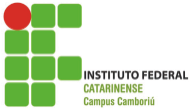 CURSOS SUPERIORES                           AVALIAÇÃO DE EXTRAORDINÁRIO APROVEITAMENTOAo Coordenador do Curso  ______________________ Eu, ________________________________________, matrícula nº____________ acadêmico(a) regularmente matriculado(a) no curso __________________________________________________ do IFC – Câmpus Camboriú, venho pelo presente requerer submissão à Avaliação de Extraordinário Aproveitamento de Estudos do componente curricular de CÓDIGO __________ e               NOME ____________________________________, em conformidade com o calendário acadêmico. Estou ciente de que não posso requerer esse procedimento mais de uma vez para um mesmo componente curricular ou para componente em que tiver sido reprovado (Resolução nº. 057/Consuper 2012).(   ) Matriculado no componente curricular ( finalização do processo dentro de 15 dias a partir do requerimento)(    ) Anexar histórico escolar atualizado,(    ) Curriculum vitae, com comprovação e Memorial descritivo.(   ) DECLARO A VERACIDADE DOS DOCUMENTOS ANEXADOS PARA SOLICITAÇÃO DE EXTRAORDINARIO APROVEITAMENTO DE ESTUDOSNestes termos, solicito deferimento,Camboriú, _____ de ___________ de ______________________________________			 									Assinatura do (a) acadêmico(a)   		           OBSERVAÇÃO: Do resultado da Avaliação de Extraordinário Aproveitamento de Estudos será lavrado ata a ser encaminhado ao Coordenador do Curso e a CRE, para proceder ao registro e publicação dos componentes curriculares validados ou não. Anexar a avaliação com gabarito.E-mail: Telefone Residencial:                                                     Telefone Celular: Protocolo de Recebimento da Coordenação de Registros EscolaresCamboriú, ____/____/____        ______________________________________________                                                             (Assinatura )Protocolo de Recebimento da Coordenação do CursoCamboriú, ____/____/____        ______________________________________________                                                        (Assinatura )